QSchemeSchemeMarksAOsPearson Progression Step and Progress descriptor1aFigure 1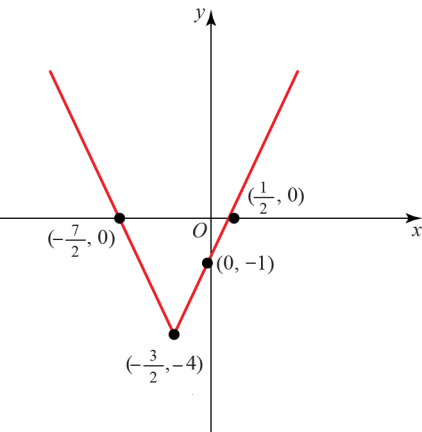 Graph has a distinct V-shape.M12.2a5thSketch the graph of the modulus function of a linear function.1aFigure 1Labels vertex A12.2a5thSketch the graph of the modulus function of a linear function.1aFigure 1Finds intercept with the y-axis.M11.1b5thSketch the graph of the modulus function of a linear function.1aFigure 1Makes attempt to find 
x-intercept, for example states that M12.2a5thSketch the graph of the modulus function of a linear function.1aFigure 1Successfully finds both 
x-intercepts.A11.1b5thSketch the graph of the modulus function of a linear function.1a(5)5thSketch the graph of the modulus function of a linear function.1bRecognises that there are two solutions. For example, writing  and Recognises that there are two solutions. For example, writing  and M12.2a5thSolve equations involving the modulus function.1bMakes an attempt to solve both questions for x, by manipulating the algebra.Makes an attempt to solve both questions for x, by manipulating the algebra.M11.1b5thSolve equations involving the modulus function.1bCorrectly states x =  or x = . Must state both answers.Correctly states x =  or x = . Must state both answers.A11.1b5thSolve equations involving the modulus function.1bMakes an attempt to substitute to find y.Makes an attempt to substitute to find y.M11.1b5thSolve equations involving the modulus function.1bCorrectly finds y and states both sets of coordinates correctlyandCorrectly finds y and states both sets of coordinates correctlyandA11.1b5thSolve equations involving the modulus function.1b(5)(10 marks)(10 marks)(10 marks)(10 marks)(10 marks)(10 marks)NotesNotesNotesNotesNotesNotesQSchemeMarksAOsPearson Progression Step and Progress descriptor2aStates or implies that M12.2a5thFind composite functions.2aStates or implies that M12.2a5thFind composite functions.2aMakes an attempt to solve . For example,  or  is seen.M11.1b5thFind composite functions.2aStates that . Must show all steps and a logical progression.A11.1b5thFind composite functions.2a(4)2bM1*2.2a5thFind the domain and range of composite functions.2bStates that as there are no real solutions to the equation.B1*3.2b5thFind the domain and range of composite functions.2b(2)(6 marks)(6 marks)(6 marks)(6 marks)(6 marks)Notes2bAlternative MethodM1: Uses the method of completing the square to show that  or B1: Concludes that this equation will have no real solutions.Notes2bAlternative MethodM1: Uses the method of completing the square to show that  or B1: Concludes that this equation will have no real solutions.Notes2bAlternative MethodM1: Uses the method of completing the square to show that  or B1: Concludes that this equation will have no real solutions.Notes2bAlternative MethodM1: Uses the method of completing the square to show that  or B1: Concludes that this equation will have no real solutions.Notes2bAlternative MethodM1: Uses the method of completing the square to show that  or B1: Concludes that this equation will have no real solutions.QSchemeMarksAOsPearson Progression Step and Progress descriptor3Understands the need to complete the square, and makes an attempt to do this. For example, is seen.M12.2a6thFind the domain and range of inverse functions.3Correctly writes A11.1b6thFind the domain and range of inverse functions.3Demonstrates an understanding of the method for finding the inverse is to switch the x and y. For example, is seen.B12.2a6thFind the domain and range of inverse functions.3Makes an attempt to rearrange to make y the subject. Attempt must include taking the square root.M11.1b6thFind the domain and range of inverse functions.3Correctly states A11.1b6thFind the domain and range of inverse functions.3Correctly states domain is x > −9 and range is y > 4B13.2b6thFind the domain and range of inverse functions.(6 marks)(6 marks)(6 marks)(6 marks)(6 marks)NotesNotesNotesNotesNotesQSchemeSchemeMarksAOsPearson Progression Step and Progress descriptor4aFigure 2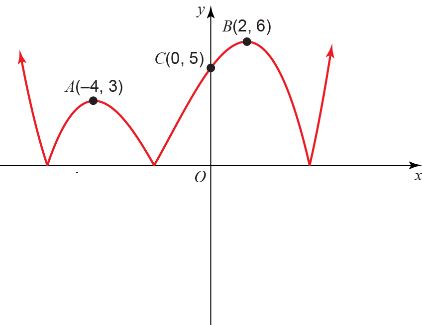 Clear attempt to reflect the negative part of the original graph in the x-axis.M12.2a7thSketch the graphs of the modulus function of unfamiliar non-linear functions.4aFigure 2Labels all three points correctly.A11.1b7thSketch the graphs of the modulus function of unfamiliar non-linear functions.4aFigure 2Fully correct graph.A11.1b7thSketch the graphs of the modulus function of unfamiliar non-linear functions.4a(3)4bFigure 3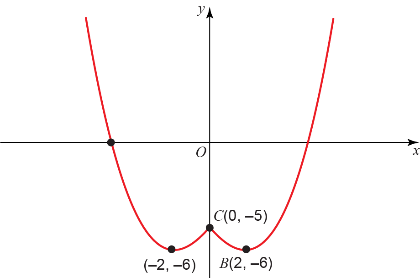 Clear attempt to reflect the positive x part of the original graph in the y-axis.M12.2a7thSketch the graphs of the modulus function of unfamiliar non-linear functions.4bFigure 3Labels all three points correctly.A11.1b7thSketch the graphs of the modulus function of unfamiliar non-linear functions.4bFigure 3Fully correct graph.A11.1b7thSketch the graphs of the modulus function of unfamiliar non-linear functions.4b(3)4cFigure 4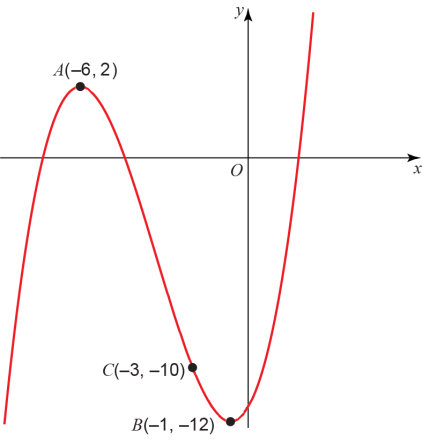 Clear attempt to move the graph to the left 3 spaces.M12.2a6thCombine two or more transformations, including modulus graphs.4cFigure 4Clear attempt to stretch the graph vertically by a factor of 2.M12.2a6thCombine two or more transformations, including modulus graphs.4cFigure 4Fully correct graph.A11.1b6thCombine two or more transformations, including modulus graphs.4c(3)(9 marks)(9 marks)(9 marks)(9 marks)(9 marks)(9 marks)NotesNotesNotesNotesNotesNotesQSchemeMarksAOsPearson Progression Step and Progress descriptor5aStates the range is  or B13.2b5thFind the domain and range for a variety of familiar functions.5a(1)5bRecognises that  and M12.2a7thSolve problems involving the modulus function in unfamiliar contexts.5bMakes an attempt to solve both of these equations.M11.1b7thSolve problems involving the modulus function in unfamiliar contexts.5bCorrectly states . Equivalent version is acceptable.A11.1b7thSolve problems involving the modulus function in unfamiliar contexts.5bCorrectly states . Equivalent version is acceptable.A11.1b7thSolve problems involving the modulus function in unfamiliar contexts.5bMakes an attempt to substitute one equation into the other in an effort to solve for k. For example, and  is seen.M1 ft2.2a7thSolve problems involving the modulus function in unfamiliar contexts.5bCorrectly solves to find A1 ft1.1b7thSolve problems involving the modulus function in unfamiliar contexts.5bStates the correct range for k. B13.2b7thSolve problems involving the modulus function in unfamiliar contexts.5b(7)(8 marks)(8 marks)(8 marks)(8 marks)(8 marks)Notes6bAward ft marks for a correct method using an incorrect answer from earlier in the question.Alternative MethodStudent draws the line with gradientpassing through the vertex and calculates that, so answer isM1: States the x-coordinate of the vertex of the graph is 4M1: States the y-coordinate of the vertex of the graph is −5M1: Writes down the gradient ofor implies it later in the question.M1: Attempts to use  with  and A1: Finds o.e.B1: States the correct range for k: QSchemeMarksAOsPearson Progression Step and Progress descriptor6aMakes an attempt to substitute t = 0 into. For example, or  is seen.M13.1a6thSet up and use exponential models of growth and decay.6aConcludes that the TR terms will always cancel at t = 0, therefore the room temperature does not influence the initial coffee temperature.B13.5a6thSet up and use exponential models of growth and decay.6a(2)6bMakes an attempt to substitute  and t = 10 into . For example, is seen.M11.1b6thSet up and use exponential models of growth and decay.6bFinds. Accept awrt 62.5°.A11.1b6thSet up and use exponential models of growth and decay.6b(2)(4 marks)(4 marks)(4 marks)(4 marks)(4 marks)NotesNotesNotesNotesNotes